              ผลการปฏิบัติงานของงานสืบสวนปราบปราม ประจำเดือน กุมภาพันธ์ 2567         วันที่ ๒ ก.พ.๖๗ เวลาประมาณ ๑๑.๓๐ น. ภายใต้การอำนวยการ ของ พ.ต.ท.สมพร บัวหอม                 สว.ตม.จว.อำนาจเจริญ มอบหมายให้ชุดสืบสวนปราบปรามออกตรวจบ้านพักอาศัย, สถานประกอบการ                 และประชาสัมพันธ์ ม.๓๗-๓๘ ตาม พ.ร.บ.คนเข้าเมือง พ.ศ.๒๕๒๒ และกฎหมายอื่นๆสถานที่ตรวจสอบสถานประกอบการ ที่พักอาศัย ลีลาวดีรีสอร์ท ต. อนาผือ.เมือง จ.อำนาจเจริญ ผลการปฏิบัติ ไม่พบการกระทำผิดกฎหมายแต่อย่างใด พร้อมทั้งได้ประชาสัมพันธ์กฎหมายให้ประชาชนทราบ หากพบเบาะแสการกระทำความผิดโปรดแจ้ง ตม.จว.อำนาจเจริญ หรือ สายด่วน ๑๑๗๘            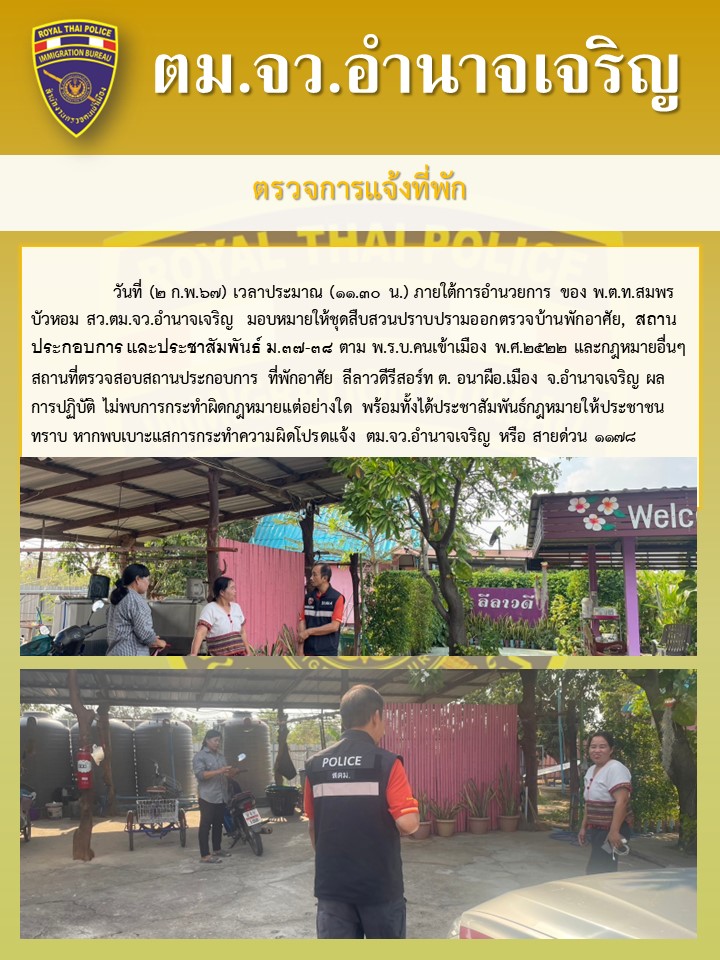              วันที่ 13 ก.พ.๖๗ เวลาประมาณ ๑๒.๓๐ น. ภายใต้การอำนวยการ ของ พ.ต.ท.สมพร บัวหอม   สว.ตม.จว.อำนาจเจริญ มอบหมายให้ชุดสืบสวนปราบปราม ตม.จว.อำนาจเจริญออกสำรวจจัดทำข้อมูลฯบุคคลสถานที่ ร้านอาหารในพื้นที่สถานที่ แก่งคันสูง ต.โคกสาร   อ.ซานุมาน จ.อำนาจเจริญ พร้อมทั้งได้ประชาสัมพันธ์ ข้อกฎหมาย พ.ร.บ.คนเข้าเมืองพ.ศ.๒๕๒๒ ม.๓๗,ม.๓๘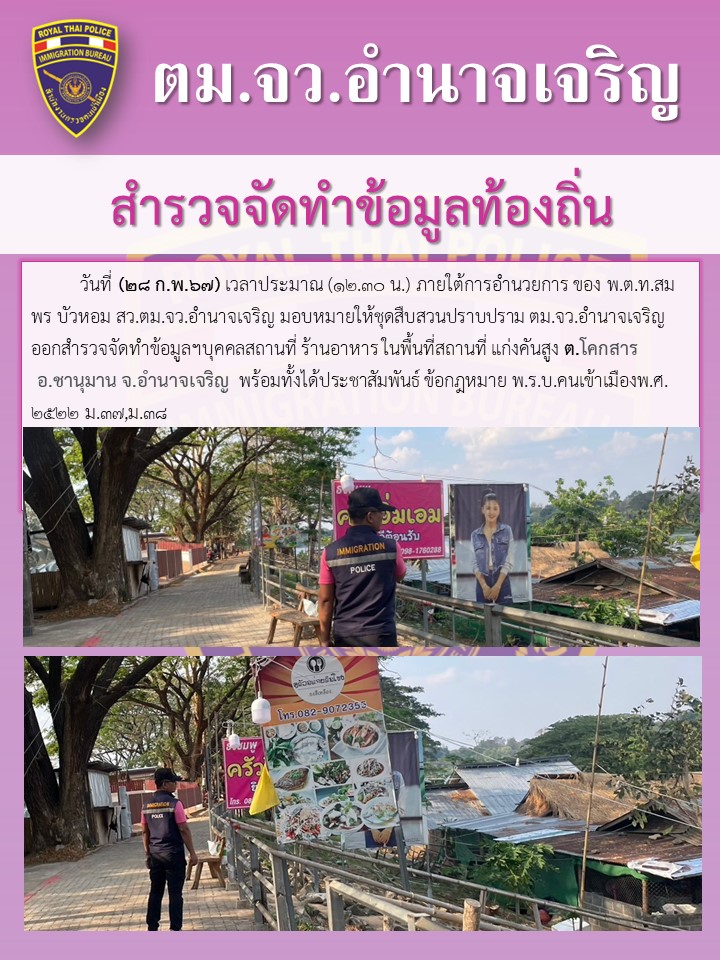                 วันที่ 22 ก.พ.๖๖ เวลาประมาณ ๑๕.00 น. ภายใต้การอำนวยการ ของ พ.ต.ท.สมพร บัวหอม สว.ตม.จว.อำนาจเจริญ มอบหมายให้ชุดสืบสวนปราบปราม ออกตรวจสถานประกอบการ และประชาสัมพันธ์ ม.๓๗-๓๘ ตาม พ.ร.บ.คนเข้าเมือง พ.ศ.2522 และกฎหมายอื่นๆ สถานที่ตรวจสอบโรงแรมแอลเจ เลขที่ ๙๔  ต.บู่ง อ.เมืองอำนาจเจริญ จว.อำนาจเจริญ ผลการปฏิบัติ ไม่พบการกระทำผิดกฎหมายแต่อย่างใด พร้อมทั้งได้ประชาสัมพันธ์กฎหมายให้ประชาชนทราบ หากพบเบาะแสการกระทำความผิดโปรดแจ้ง ตม.จว.อำนาจเจริญ หรือ สายด่วน 1178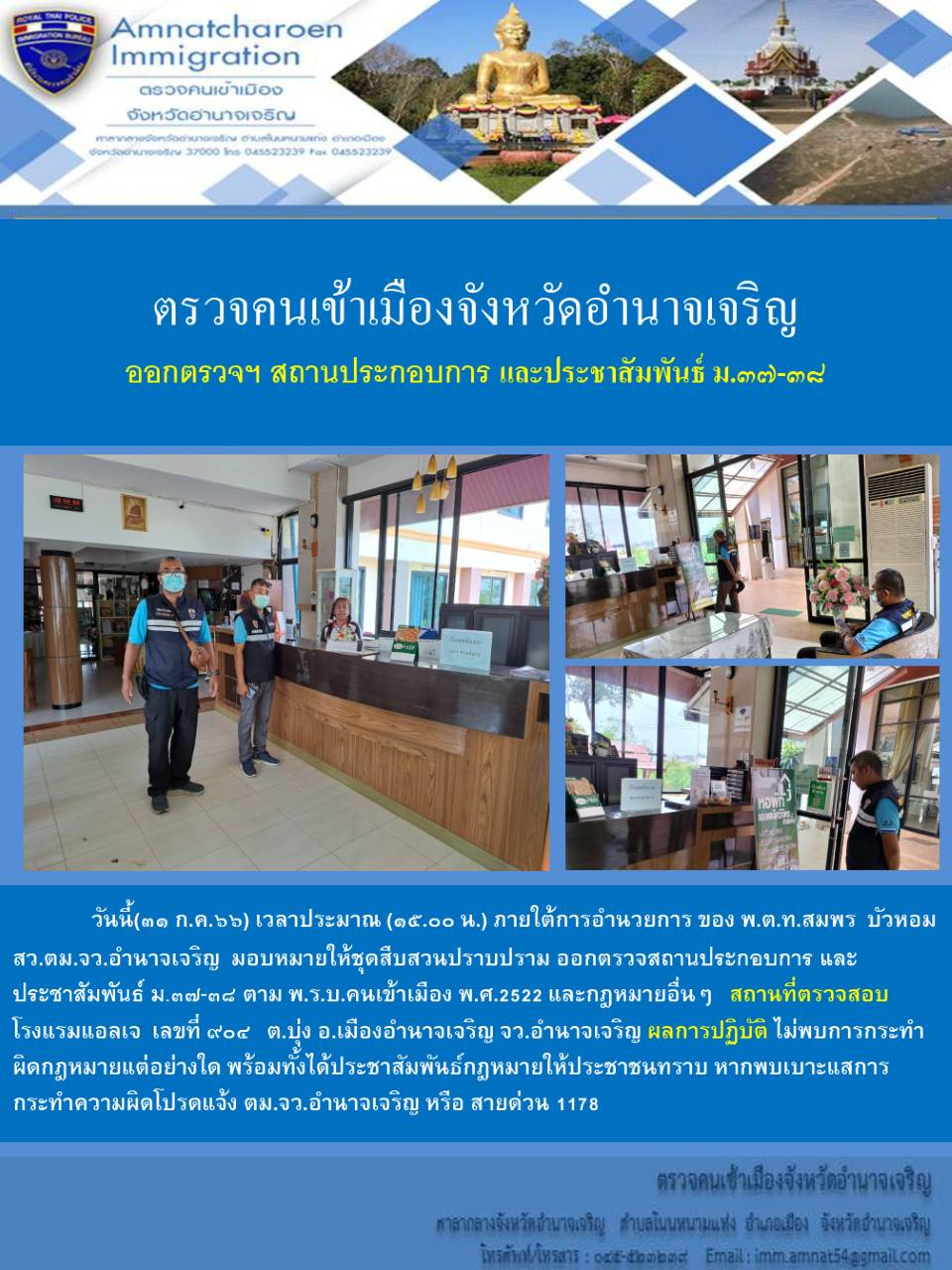 